Спогади про Велику Вітчизняну війну.Ми на порозі великого свята - Перемоги нашого народу у Великій Вітчизняній війні. Все менше поряд з нами тих, хто подарував мир, хто подарував життя наступним поколінням. Сьогодні це сивочолі дідусі й бабусі, які не хизуються своїми перемогами і нагородами, а згадують про ордени і медалі найчастіше лише 9 Травня. Ми вирішили поспілкуватися з ветеранами, щоб почути правду про ті трагічні роки, про те, як вони воювали, які почуття переживали, у що вірили, де брали наснагу, як сприймати ворога - фашиста.Цікавими спогадами поділився з нами один із ветеранів Великої Вітчизняної війни Олініченко Павло Миколайович, який мешкає в районі нашої школи. Звістка про війну застала Павла Миколайовича на зупинці трамваю - в душі ніби щось обірвалось, почуття тривоги, страху, невідомості охопили враз хлопця. А було нашому героєві 18 років. Ця подія розділила життя молодої людини навпіл - до і після війни. Павло був призваний Великобурлуцьким військкоматом на фронт - до 699 артилерійсько-танкового полку. Навчався в артилерійському училищі в м. Сухий Лог на Уралі. У грудні 1942 року молодий лейтенант Олініченко Павло Миколайович потрапляє на фронт. Важливий момент у житті - зустріч з К.Ворошиловим, легендарним героєм громадянської війни. Там же, на фронті, зустрів наш герой свого друга Матюхіна П.Р., разом воювали на Калінінському фронті. Підлеглі солдати дивилися з цікавістю і недовірою на свого командира - такого непомітного, худенького хлопця. Але дуже швидко бійці знайшли спільну мову. Молодий командир отримував гвардійський табак і завжди щедро ділився із солдатами, ділився із братами по зброї, які не шкодували свого життя за Батьківщину. Потроху звикся з життям на війні, воював, щоб вижити непроханих німців, повернути людям мирне небо. В глибині душі теплились спогади про спокійне життя, про домівку, батьків. Одного разу, коли йшов по дорозі до штабу, почув звуки іржання коней, і саме ці звуки нагадали йому про мирне довоєнне життя. Зрозумів, що треба боротися, йти вперед, вірити в перемогу і здобути її для майбутніх дітей і онуків, зробити все можливе, щоб вони не чули вибухів і не бачили крові.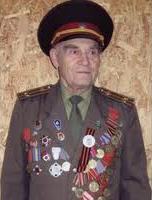 Іншого разу після бою молодого лейтенанта вразила картина, від якої стиснулось серце і з очей покотилися сльози, - молоденькі дівчатка-санітарки виносили з поля бою живих та мертвих солдатів, рятували чиїсь життя. Жінка на війні - явище протиприродне, вона покликана народжувати дітей, а не воювати. Але ці дівчатка мужньо виконували свою роботу, рятуючи поранених.І ось нарешті довгожданий 1943 рік, наша армія після розгрому німців під Сталінградом перейшла в наступ. Як воїни чекали цього моменту! Воювали між Білоруссю й Україною, спати по декілька годин. Надія на перемогу не полишала серця лейтенанта Олініченка. Звільняв Слобожанщину, Охтирку, Краснокутський район, але, на жаль, в Харкові побувати не вдалося.У квітні 1945 року, звільняючи Чехословаччину, радянський солдат вперше відчув гордість, бо чехи з повагою і любов'ю зустріли наших вояків, адже останні принесли їм свободу.Довгоочікуваний День Перемоги, заради якого вмирали мільйони людей, заради якого до останньої хвилини стояли в бою солдати, настав через 1418 днів. Командир батареї з посмішкою на обличчі та зі сльозами на очах вигукнув: «Перемога!» Почуття, що в гой момент переповнили душу, неможливо передати словами.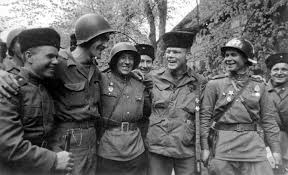 Сьогодні, розповідаючи нам про війну, старенький дідусь не скаржиться на те, що він живе не краще від інших. Йому радісно на душі від того, що навколо мир і спокій, що немає стрілянини, вибухів, плачу. Почуває себе Павло Миколайович щасливою людиною. Він із честю виконав свій обов'язок перед Батьківщиною, підтвердження тому - 19 медалей та 5 орденів.Прослухавши розповідь ветерана, побачивши його нагороди, ми зрозуміли, що таких людей треба берегти, низько схилятися перед ними, бо ці герої й нам, онукам і правнукам, подарували мирне небо над головою, вільну землю та світле життя.